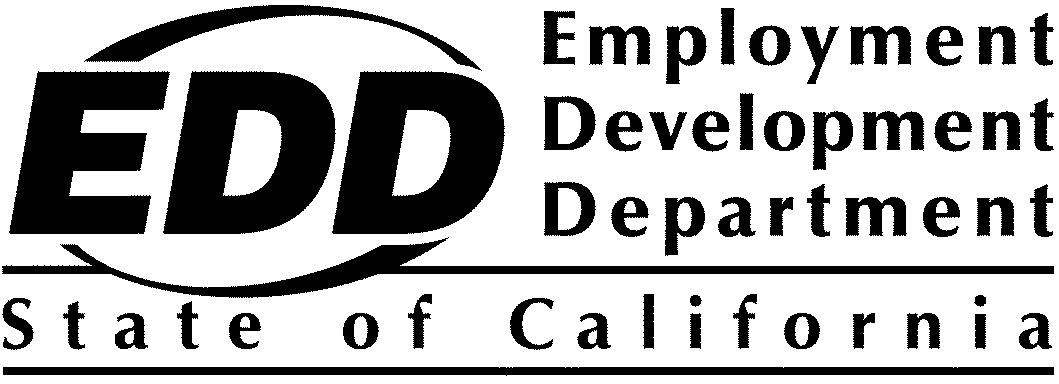 English Language Learner Integrated Education and TrainingFund Technical Assistance and Developmental Evaluation PY 2022-23 Award List and Project SummariesOn February 5, 2023, $1 million from the state of California’s general fund was awarded to one organization under the English Language Learner (ELL) Integrated Education and Training (IET) Fund Technical Assistance (TA) and Developmental Evaluation (DE) Program Year 2022-23 (PY 22-23) Solicitation for Proposals (SFP). The awardee and project summary are listed below. Funding decisions are final.Award ListApplicant NameCountyAwardInternational Rescue Committee, Inc. N/A$1,000,000.00Project SummariesAPPLICANTInternational Rescue Committee, Inc. 5348 University Ave, Ste 205San Diego, CA 92105-8025CONTACTErica Bouris1-212-551-3000Erica.Bouris@rescue.orgAWARD$ 1,000,000.00COUNTIES TO BE SERVEDN/ATARGETED POPULATION EXPERTISEIRC brings significant experience serving ELL, immigrant, and refugee populations. IRC maintains a robust portfolio of TA and evaluation projects focused on education and workforce for ELL and immigrant populations, including having served as the lead for TA and evaluation on the California Employment Development Department (EDD) ELL IET Co-Enrollment Pilot Program PY 20-21 and the ELL Navigator Pilot Program PY 18-19.  KEY PARTNERSThe Council on Adult and Experiential Learning (CAEL) will provide TA with a focus on supporting IET instructional staff in strengthening their technical knowledge and skills.  Social Policy Research Associates (SPR) will serve as an evaluation partner on the project team.  PROJECT DESCRIPTIONIRC’s proposed technical assistance (TA) plan includes CoPs, webinars, office hours, grantee coaching, toolkits, workshops, site visits, and convenings to advance project knowledge, skills, and practices. Topics will be responsive to grantee needs and advance equitable outcomes for ELLs.  Topics will include outreach, IET program development, job development, wrap-around services, co-case management, using program data for continuous improvement, as well as strategies to build and sustain collaborative teams and support integrated regional service provider networks. The development evaluation (DE) includes using a mixed methods approach that integrates a range of quantitative metrics (at the individual participant and institutional level) and in-depth qualitative data gathered through stakeholder interviews, coaching sessions, convenings, and grantee profiles.  Learnings from the DE will be included in a final evaluation report and shared with project partners and the public – including education, workforce, and community organizations – through a webinar.TECHNICAL ASSISTANCE PLAN FOR TARGETED POPULATIONS TO BE SERVED IRC will provide an accessible virtual forum using user-friendly technology platforms and tools, including tools that incorporate both synchronous and asynchronous interactivity. TA activities during CoPs, workshops, and convenings will also foster grantee engagement using facilitated peer exchanges, small group breakout sessions, collaborative solutioning to identified challenges, and more.PROPOSED OUTCOMEProposed short-term outcomes include an increase in knowledge, skills, and capacity within project grantees as relates to their ability to develop, implement, and sustain high-quality IET programs that effectively serve diverse ELL populations in their regions. Further, short-term outcomes include regional education and workforce systems that are more equitably serving ELL populations within their broader community and fostering more equitable outcomes – especially as pertains to education and career milestones – within these populations. Proposed long-term outcomes include institutions that have local program and administrative policies in place that support the rapid, streamlined development and launch of IET programs and service provider networks that have sustainably integrated ELL and immigrant communities and service providers into their regional strategies and activities. In addition, a long-term outcome is continued advances in equitable access to and benefits from education and workforce systems across California for ELL populations.